Обобщающий урок по теме: «Южная Америка»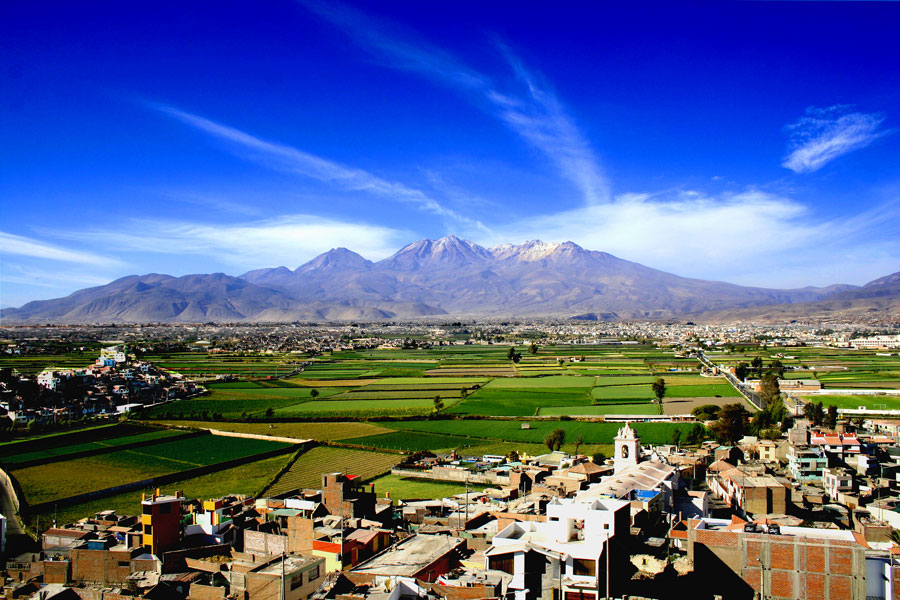                                                                                                            Подготовила                                                                         учитель географии ГОУ ЛНР «Новоалександровская СШ»                                                                                     Бугаева Елена Васильевна2023 г.Обобщающий урок по теме: «Южная Америка»«Путешествие по Южной Америке»Учебная цель: обобщить и систематизировать знания учащихся по теме «Южная Америка»; повторить и закрепить знания об особенностях природы и населения Южной Америки; продолжить формирование навыков работы с тематическими и контурными картами; выяснить уровень и владение учащимися учебным материалом; продолжать формировать умение собирать и обобщать тематическую информацию, выделять главное, делать выводы, высказывать собственное мнение, искать верное решение.Развивающая цель: развивать познавательный энтузиазм и географическое мышление, творческие способности детей, умение работать с источниками географических знаний, выбирать нужную информацию, объективно оценивать её; способствовать развитию творческого мышления учащихся посредством аудиовизуальных и экранно – звуковых средств обучения.Воспитательная цель: воспитывать интерес к предмету, любовь и бережное отношение к природе; восхищение ее красотой и совершенством, стремление расширить свой кругозор, взаимопомощь, дух коллективизма, коммуникабельность, навыки сотрудничества. общительность, взаимоуважение.Оборудование: стеновые физическая и политическая карты мира, атласы, карточки с заданиями, кроссворды, дополнительная литература, мультимедийный проектор.Тип урока: урок систематизации и обобщения знаний. Контроль учебных достижений учащихся.Форма проведения: игра – путешествие- географический калейдоскоп.Методы и приемы: исследовательский, беседа, работа в группах, игра-географический калейдоскоп, презентационные компьютерные технологии.Ход урока:Организационный момент. (1-2 мин.)Учитель. Посмотрите друг на друга – улыбнитесь, соберитесь с мыслями, будьте внимательны. Работайте с источниками информации, не бойтесь ошибиться. Высказывайте свои мысли. Девизом нашего урока будут слова: «Человек образованный – тот, кто знает, где найти то, чего он не знает».Я желаю Вам всем хорошего настроения, результативной работы, взаимопонимания и успеха.II Мотивация учебной деятельности. (1-2 мин.)Слово учителя: мы изучили интересный материк, поэтому и урок сегодня будет необычным и надеюсь, интересный для вас. Он будет проходить в форме географического калейдоскопа.Калейдоскоп – это интересная детская игра, глядя в окошко калейдоскопа, видишь смену цветных, ярких узоров.Так и на нашем уроке все время будут изменяться картинки вашей деятельности. За ответы, выступления и дополнения каждый из вас будет получать жетоны – баллы, по количеству которых в конце урока мы обнаружим лучших знатоков темы. Они получат награды. Количество жетонов – баллов определят оценку каждого участника игры. Желаю удачи всем участникам игры.III. Основная часть урока. Обобщение систематизации и знаний учащихся. (35 мин.)1.Игра «Южноамериканский калейдоскоп»Расскажи – и я забуду,Покажи – и я вспомню,А поиграй – запомню.На экране- слайд №1(играет музыка) (1мин.)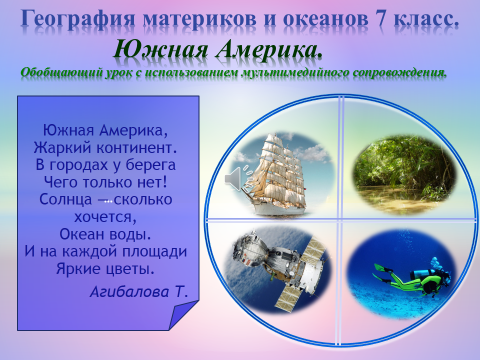 На экране-слайд №2 (1 мин.)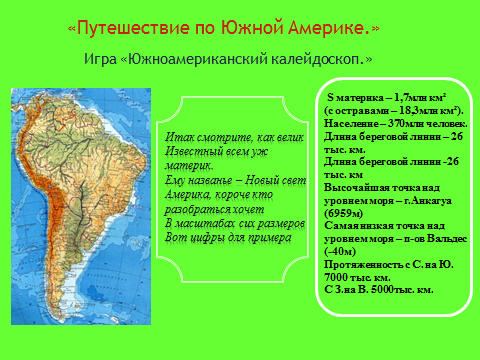 Картографическая разминка.(светофор). (3мин)На листах бумаги написаны географические названия, которые необходимо показать на карте. Участники игры по одному подходят к карте и показывают географические объекты, а остальные ученики «сигнализируют» о правильность ответа.Игра «Один, два, три» (3мин)Учитель считает до трех, говорит, что именно надо назвать, и бросает мяч ученику. 1-2-3- равнину названия 1-2-3 реку – названия.На экране -слайд №3,4,5,6(учащиеся отгадывают загадки об ученых-исследователях по сообщениям морской почти, по иллюстрациям слайдов) (6 мин.)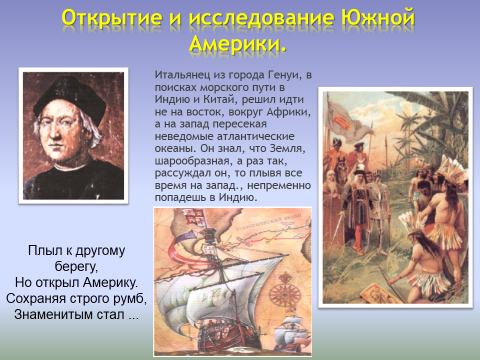 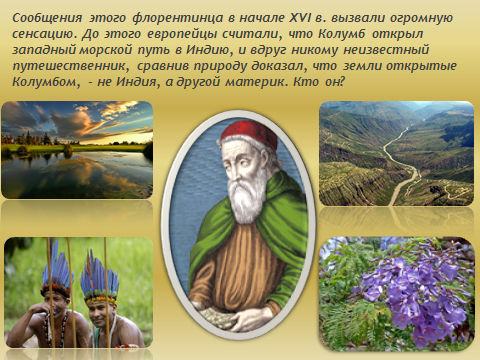 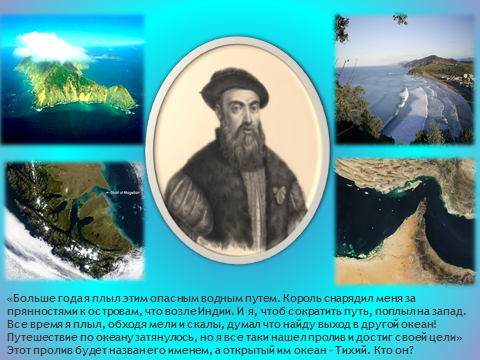 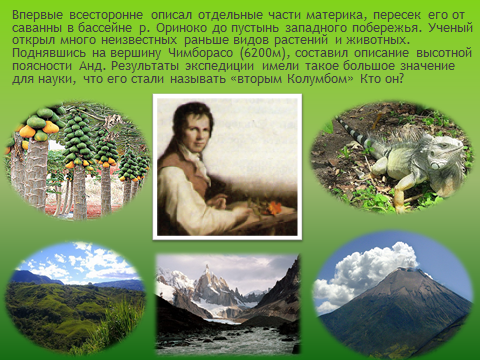 «Верю, не верю» «Светофор.» (5 мин.)Условия игры: кто не соглашается с утверждением – поднимает красную карточку, кто соглашается – зеленую.• Материк омывается тремя океанами. (Не верю.)• Первыми европейцами, появившимися на материке, были португальцы и испанцы. (Верю).• Материк Южная Америка – крупнейший материк Земли. (Не верю.)• На материке есть высокие горы. (Верю.)• Материк Северная Америка расположена в четырех полушариях. (Не верю.)• Первый побывал у берегов Южной Америки Христофор Колумб. (Верю.)• Самая высокая точка Южной Америки – г. Аконкагуа. (Верю.)• Процесс горообразования на континенте уже завершился. (Не верю.)• Большая часть Южной Америки расположена в жарком поясе, между двумя тропиками. (Верю.)"Творческая лаборатория." (3 мин.)Определите, какие объекты имеют следующие географические координаты:               10 с.ш. 72 в.д (оз. Марокайбо);               26 ю.ш.55 зх.д.(вдсп.Игуасу);                6 ю.ш. 63 в.д. (вдсп. Анхель.);16 ю.ш. 69в.д.(оз. Титикака.);На экране – слайды-№7-13. (7мин.)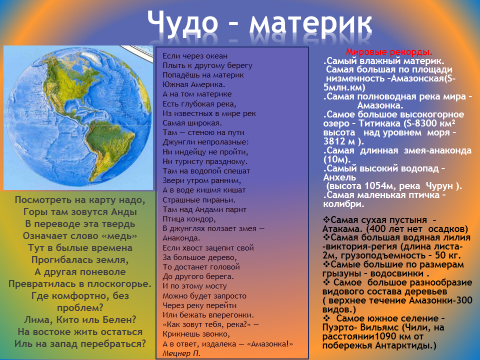 Учащиеся в стихотворной форме, в форме сообщений по иллюстрации слайдов составляют краткий рассказ об уникальности материка.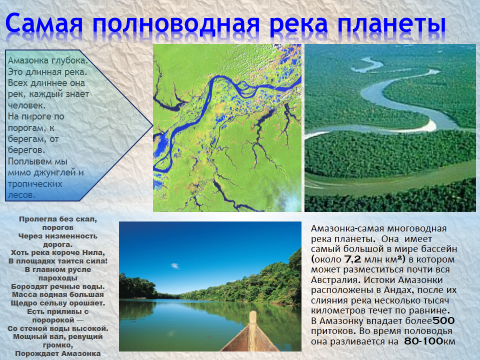 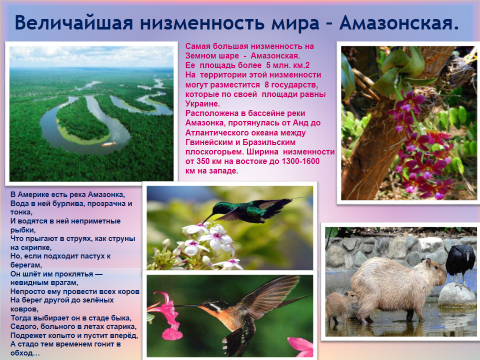 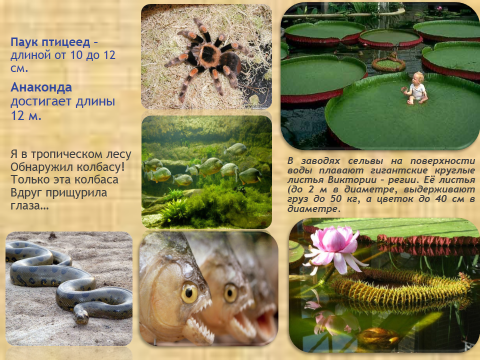 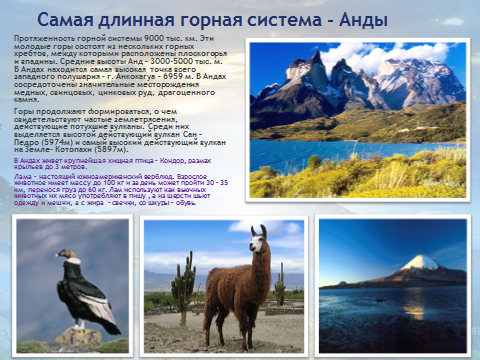 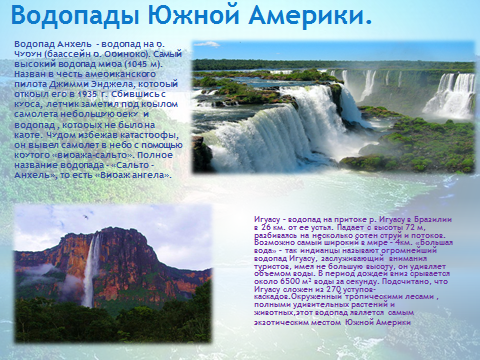 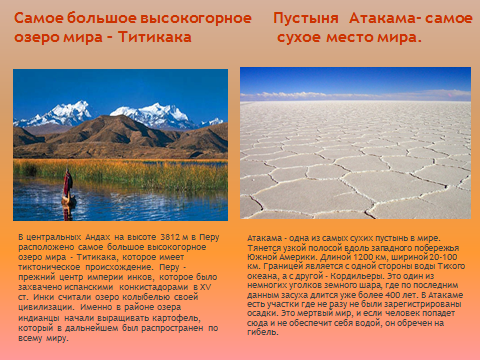 На экране – слайды №14-15 (2 мин.)Викторина «Угадай природную зону»Определите по иллюстрациям слайдов и предложенному описанию название природных зонЮжной Америки.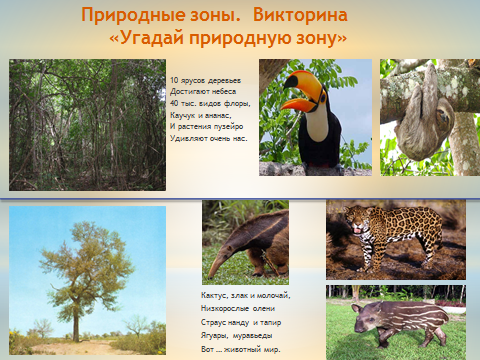 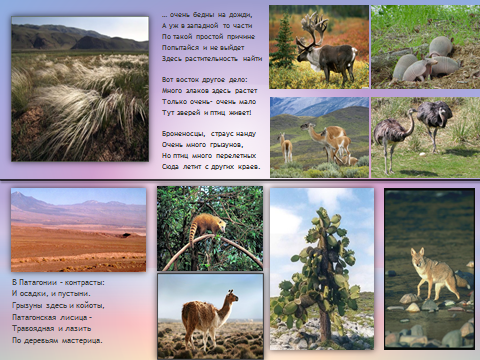 Конкурс «Ромашка». (2 мин.)Учащимся за ограниченное время предлагается составить 2 цветка серединами которых виды природных зон, а лепестки названия животных, растений, природных зон Южной Америки.Физкультминутка.Игра «Что это? Кто это? (2 мин.)Учитель за спинами учащихся показывает ученику, проводящему физкультминутку, картинку-растение, животных, географические объекты, явления природы. Ученик должен с помощью мимики, движений объяснить классу, что изображено на рисунках, а они должны повторить движения и отгадать что это, кто это.На экране слайд №16-17 (2 мин.)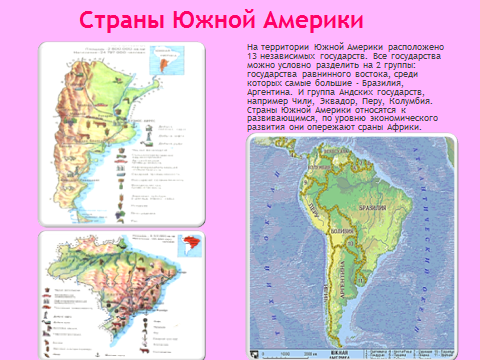 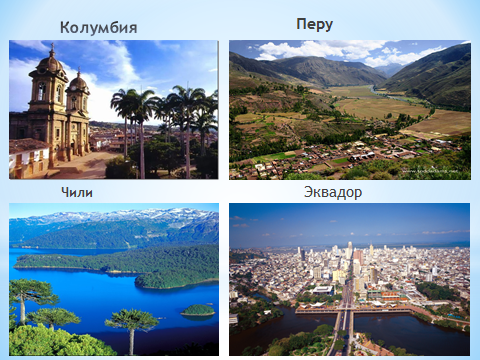 Конкурс «Узнай силуэт.» (3 мин.)Учащиеся получают конверт с силуэтами стран материка. В течение 3 мин. нужно указать их название.На экране слайд №18Конкурс «Самый умный.» (3 мин.)Разгадай кроссворд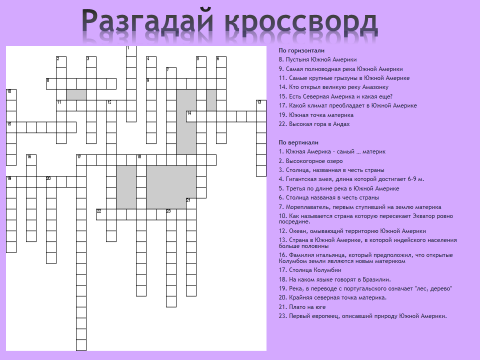 Экспресс тесты. (2 мин)Проверка и оценка результатов (взаимопроверка в парах.) правильный ответ 1 балл.IV Итог урока. (2мин.)Учитель. А теперь наступило очень ответственное время. Подведем итоги нашей игры. Почему же она называется калейдоскоп?А кто у нас был самым активным? Посчитайте количество жетонов – баллов. Награждение лучших знатоков темы «Южная Америка» – грамотами.Прием «Микрофон» – сегодня на уроке мне понравилось….Заключительное слово учителя.Южноамериканским калейдоскопом мы закончили изучение темы «Южная Америка» и вообще материков Южного полушария, (как вы уже знаете много общих черт.) Впереди материки Северного полушария.V. Домашнее задание. (1мин.) Составить кроссворд по теме: «Южная Америка» на 20 вопросов (в зависимости от желаемой оценки).